【物件番号１　正門付近設置位置】・正門から奥、道路標識横のスペースに設置いただくことになります。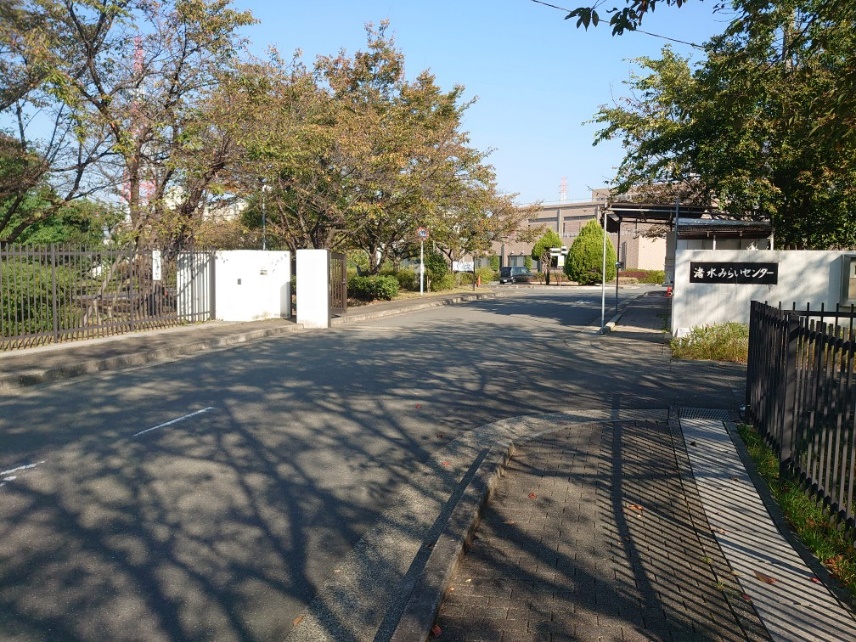 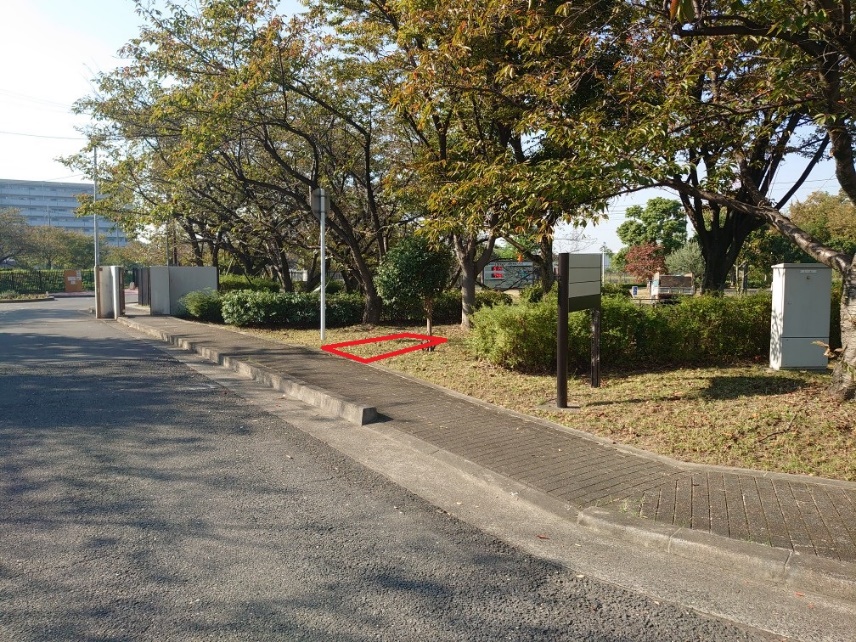 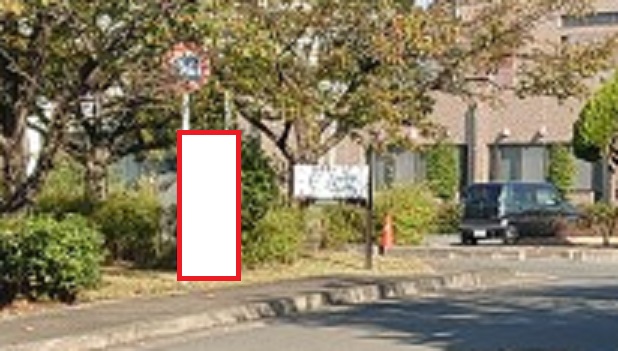 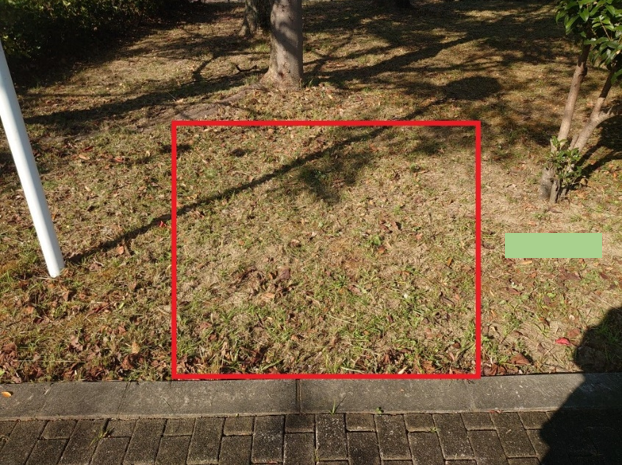 